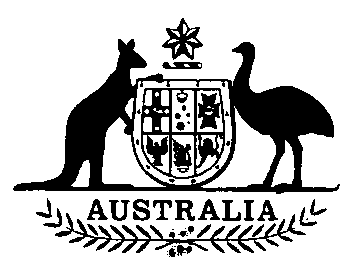 Grain Legumes Levy Amendment
Act 1994No. 120 of 1994An Act to amend the Grain Legumes Levy Act 1985[Assented to 27 September 1994]The Parliament of Australia enacts:Short title etc.1.(1)	This Act may be cited as the Grain Legumes Levy Amendment Act 1994.(2)	In this Act, “Principal Act” means the Grain Legumes Levy Act 19851.Commencement2.	This Act commences on the day on which it receives the Royal Assent.Exemption from levy3.	Section 9 of the Principal Act is amended by omitting from paragraph (2)(b) “for domestic purposes or on the producer’s farm” and substituting “, for domestic purposes but not for commercial purposes”.NOTE1.	No. 106, 1985, as amended. For previous amendments see, No. 158, 1989; No. 26, 1991; and No. 124, 1992.[Minister’s second reading speech made in—House of Representatives on 31 August 1994Senate on 31 August 1994]